Titolo: STAGIONIEtà: 6 -12 anniAutori: Istituto dei Sordi di Torino www.istitutosorditorino.org Competenze :Gli studenti trarranno vantaggio dai cambiamenti della natura per creare una nuova opera d'arte.Gli studenti sapranno usare la loro motricità fine e useranno l'immaginazione con del materiale preso dalla natura.Gli studenti impareranno le stagioni e le loro caratteristiche. Discutere con l'insegnante può essere utile per imparare le verdure di ogni stagione.Competenze secondo il curriculum Europeo:http://eur-lex.europa.eu/legal-content/EN/TXT/?uri=LEGISSUM%3Ac11090Valutazione formativa:Identificare i materiali Spiegare le azioni da fare sui materiali: cosa fare per prima cosa e le diverse fasiDefinire i nuovi termini e cosa significano: stagioni, cambiamenti del tempo, foglie, cambiamenti della natura…Valutazione sommativa:Osservare la natura e capire i cambiamenti.Lista di vocabolario specifico/Parole chiave:Natura, foglie, tempo, clima, stagioni, prodotti naturali di ogni stagione, caratteristiche. Breve descrizione del contesto/scenario educativo:L'insegnante e gli studenti raccoglieranno i materiali necessari per svolgere l'attività: questa attività è possibile sia in primavera, in estate e in autunno. L'insegnante discuterà con gli studenti sulle stagioni, quali sono le caratteristiche di ogni stagione, quando iniziano e finiscono, qual è la loro preferita ...Dopo aver discusso con loro, l'insegnante proporrà di usare alcune foglie per creare una semplice opera d'arte (una faccia o un fiore) e chiederà quali altri disegni o attività possono immaginare.L'insegnante può aiutare i bambini in ogni azione, quella immaginativa e quella pratica.L'insegnante assisterà gli studenti.Materiale necessario/Requisiti tecnici:Forbici, fogli colorati, colla, foglie.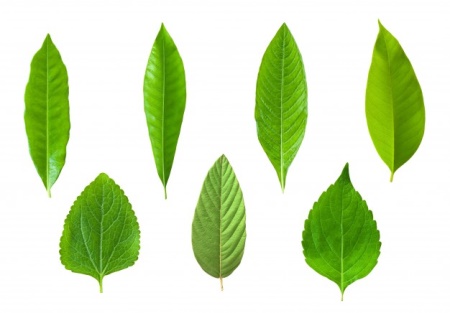 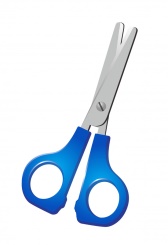 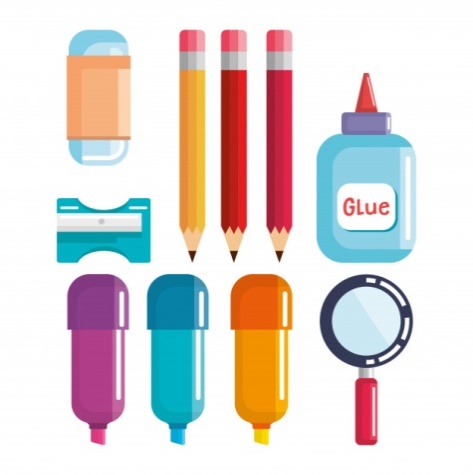 Focus sulle lingue dei segni: Segnare il nuovo vocabolario, segnare il materiale necessario per questa attività, segnare le fasi da intraprendere.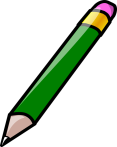 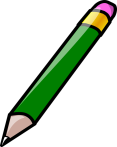 Cerchia solo le foglie.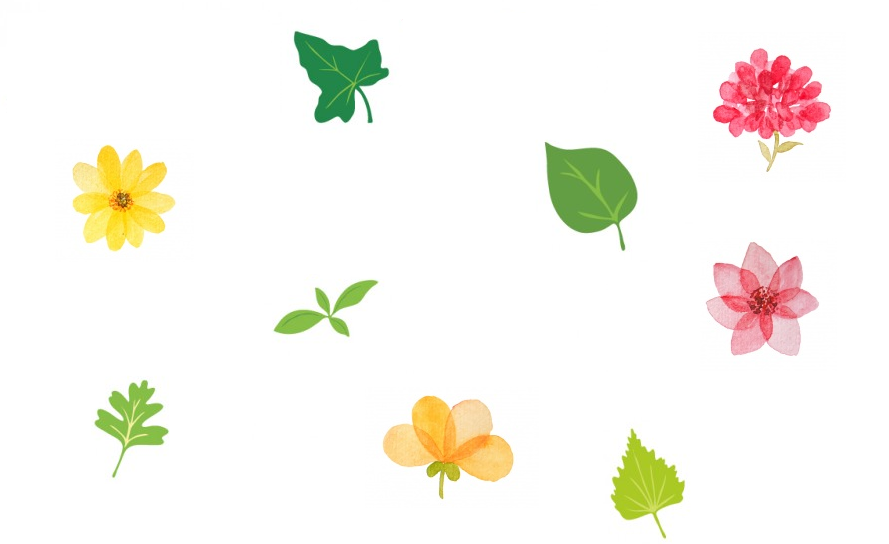 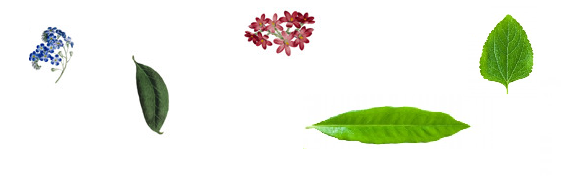 Disegna e colora con i colori giusti le foglie su ogni albero in accordo con la stagione. 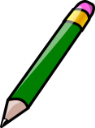 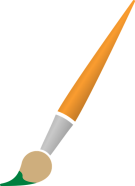 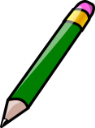 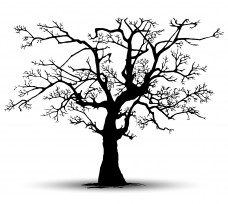 Collega le foglie e i fiori al periodo corretto dell’anno. 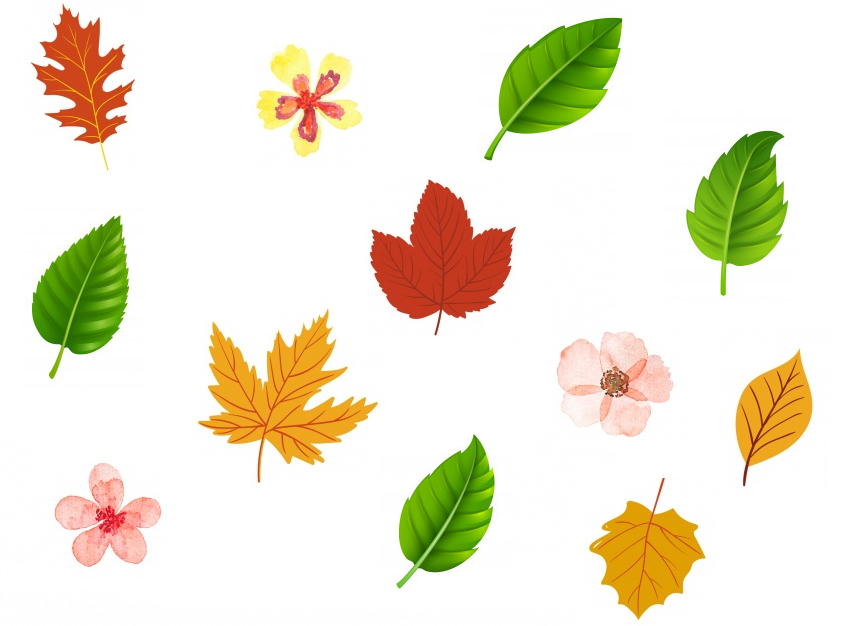 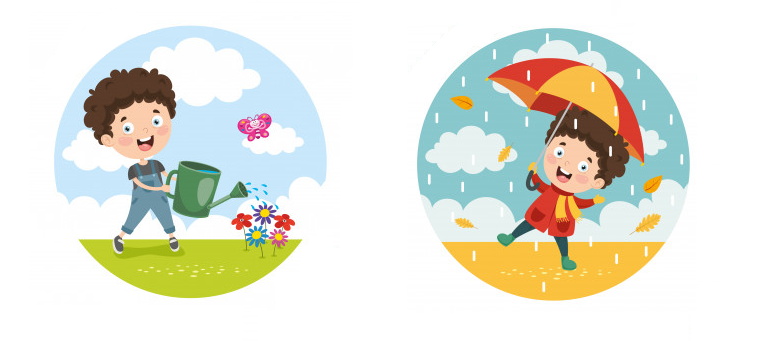 Scrivi le stagioni corrette nei riquadri.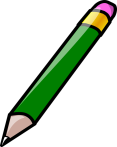 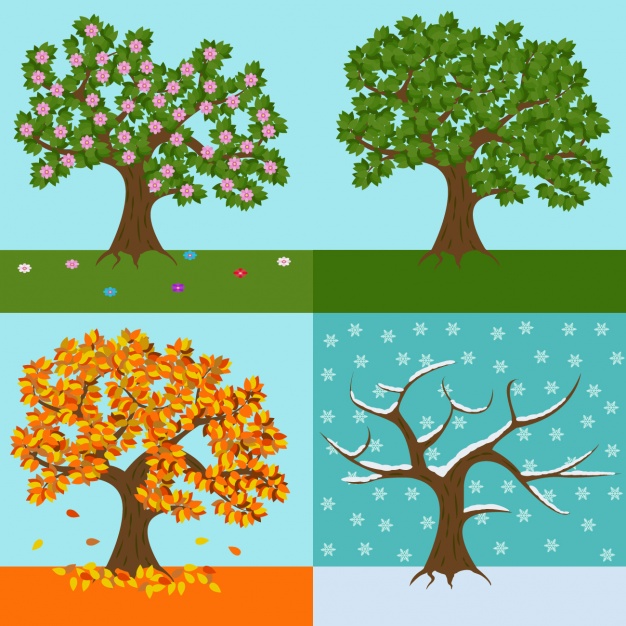 Collega le stagioni con i mesi.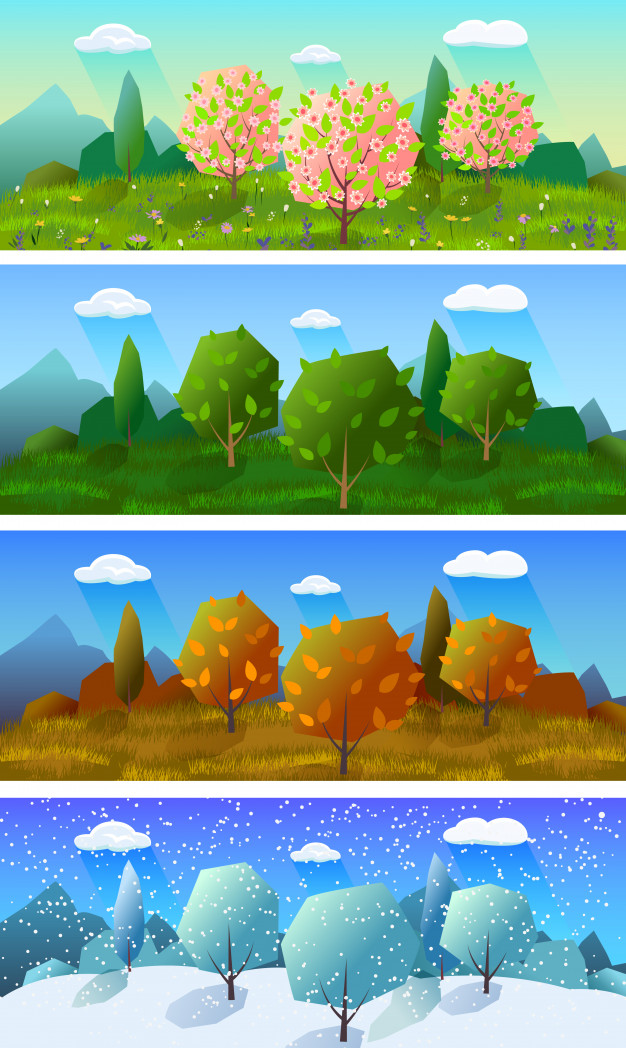 Taglia le immagini e fai il puzzle. 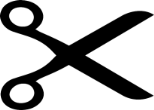 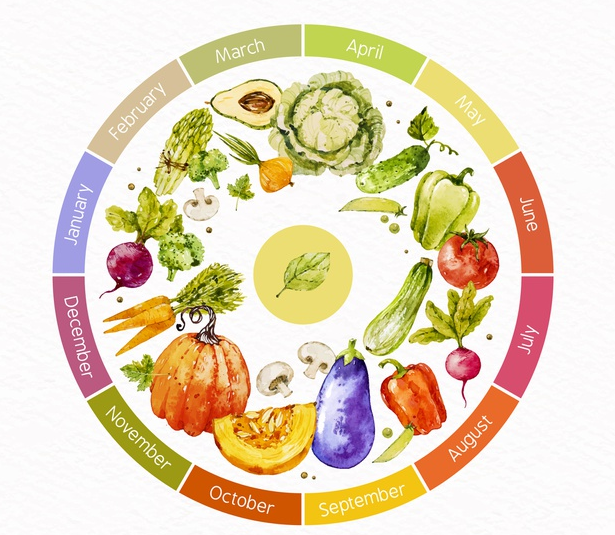 Qual è la tua stagione preferita? Disegnala!Estensione / Arricchimento / Prolungamenti Collegamenti Web con altri strumenti digitali:https://www.youtube.com/watch?v=6tV_-CK3Hx8 https://www.youtube.com/watch?v=L0D-Z0eFZjs 